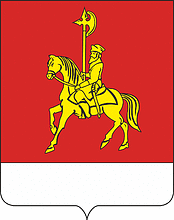 КАРАТУЗСКИЙ РАЙОННЫЙ СОВЕТ ДЕПУТАТОВРЕШЕНИЕ29.06.2021                                   с. Каратузское                             №06-58Об утверждении Положения о постоянных депутатских комиссиях  Каратузского районного Совета депутатов  шестого  созываРуководствуясь Федеральным законом от 06.10.2003 № 131-ФЗ «Об общих  принципах организации местного самоуправления в Российской Федерации», Уставом муниципального образования  Каратузский район, Регламентом Каратузского районного Совета депутатов, Каратузский районный Совет депутатов РЕШИЛ:1.Утвердить Положение  о постоянных депутатских комиссиях  Каратузского районного Совета депутатов  шестого  созыва согласно приложению.2.Контроль за исполнением настоящего решения возложить на постоянную депутатскую комиссию по  законности  и охране общественного порядка (А.В.Бондарь).3.Решение вступает в силу в день,  следующий за днем его официального опубликования в  периодическом печатном издании «Вести Муниципального образования «Каратузский район»».Председатель районногоСовета депутатов 							Г.И. КулаковаПриложение к решению Каратузского районного Совета депутатов от 29.06.2021 №06-57Положениео постоянных депутатских комиссиях  Каратузского районного Совета депутатов  шестого  созыва1.ОБЩИЕ ПОЛОЖЕНИЯ 1.1. Постоянные депутатские комиссии (далее – постоянные комиссии) являются постоянно действующими органами  Каратузского районного  Совета депутатов (далее  районный  Совет), образованными для предварительного рассмотрения и подготовки вопросов, относящихся к ведению районного  Совета, для осуществления контроля за исполнением органами местного самоуправления и должностными лицами местного самоуправления  района  полномочий по решению вопросов местного значения, для осуществления иных полномочий, предусмотренных Уставом  Каратузского района и Регламентом  Каратузского районного Совета депутатов.1.2. Комиссии формируются на основе устного  заявления  депутатов и организуют свою деятельность в соответствии с Уставом  Каратузского района и Регламентом Каратузского районного Совета  депутатов, другими нормативными правовыми актами  районного  Совета и настоящим Положением.1.3. Комиссии осуществляют свою деятельность на принципах коллегиальности, свободы обсуждения, гласности.1.4. Численный  состав    комиссии    не может быть менее  четырех  человек.1.5. В состав постоянных комиссий не могут входить Председатель районного Совета депутатов и заместитель Председателя районного Совета депутатов. 1.6. Один депутат не может быть членом более двух постоянных комиссий. 1.7. Количество и наименование комиссий, их персональный состав устанавливаются решением районного  Совета.1.8. Комиссии образуются на срок полномочий  районного Совета данного созыва.1.9. В случае необходимости  районным  Советом могут образовываться новые комиссии, упраздняться и реорганизовываться ранее созданные.1.10. Организационное, правовое и техническое обеспечение деятельности комиссий осуществляет аппарат  районного Совета.2.ПОРЯДОК ОБРАЗОВАНИЕ КОМИССИЙ, ИХ ФУНКЦИИ И ДЕЯТЕЛЬНОСТЬ2.1. Районный Совет депутатов образует из числа депутатов постоянные комиссии, занимающиеся предварительной подготовкой определенного круга вопросов, которые находятся в ведении районного Совета депутатов.2.2. Постоянные комиссии районного Совета депутатов:а) разрабатывают и предварительно рассматривают проекты решений;б) осуществляют подготовку заключений по проектам решений, внесенным на рассмотрение районного Совета депутатов;в) вносят проекты решений на рассмотрение районного Совета депутатов;г) осуществляют контроль за исполнением законов Российской Федерации и законов края в соответствии с профилем своей деятельности, а также контролируют деятельность администрации района по исполнению бюджета и распоряжению имуществом, находящимся в собственности района;д) способствуют реализации законодательства РФ, законов края и муниципальных правовых актов Каратузского района;е) решают вопросы организации своей деятельности;ж) подготавливают по поручению районного Совета или по собственной инициативе вопросы, отнесенные к ведению комиссии;з) участвуют в разработке проектов планов и программ экономического и социального развития района.и) в пределах компетенции  районного  Совета осуществляют контроль за соблюдением действующего законодательства и решений  районного Совета в соответствии с профилем своей деятельности, а также контролируют деятельность администрации   Каратузского  по исполнению бюджета района и распоряжению имуществом, находящимся в собственности района;к) решают иные вопросы, предусмотренные Уставом  Каратузского района, Регламентом райсовета и настоящим Положением.2.3. Перечень постоянных комиссий утверждается решением районного Совета депутатов, как правило, на первой сессии вновь избранного районного Совета депутатов на срок его полномочий. В случае необходимости на заседаниях районного Совета депутатов могут образовываться новые комиссии, упраздняться и реорганизовываться ранее созданные.2.4. Постоянные комиссии образуются районным Советом депутатов с учетом вопросов, отнесенных к ведению районного Совета депутатов.2.5. Персональный состав постоянных комиссий утверждается решениями районного Совета депутатов.2.6. Районный Совет депутатов вправе освободить председателя постоянной комиссии от выполнения обязанностей по представлению соответствующей комиссии.2.7. Депутат - член комиссии по поручению комиссии имеет право выступать на заседаниях районного Совета депутатов, заседаниях других комиссий с докладами и содокладами по вопросам, относящимся к ведению представляемой им комиссии.2.8. Заседание постоянной комиссии правомочно, если на нем присутствует более половины от общего числа членов комиссии.2.9. Заседание постоянной комиссии проводит председатель, заместитель председателя или секретарь комиссии.2.10. Решение постоянной комиссии принимается большинством голосов от числа депутатов, входящих в состав комиссии. Протоколы заседаний подписывает председательствующий. Члены постоянной комиссии, присутствующие на заседании, не вправе отказаться от участия в голосовании.2.11. Заседания постоянной комиссии проводятся по мере необходимости, но не реже одного раза в 2 месяца.2.12. Председатель постоянной комиссии созывает заседание как по своей инициативе, так и по требованию депутата, входящего в состав комиссии, или председателя районного Совета депутатов.2.13. О созыве заседания постоянной комиссии ее председатель уведомляет не менее чем за 48 часов членов своей комиссии, председателя районного Совета депутатов, который подготавливает распоряжение по созыву комиссии, а также органы и должностных лиц, проекты решений которых подлежат рассмотрению. В заседаниях комиссии могут принимать участие с правом совещательного голоса депутаты районного Совета депутатов, не входящие в состав комиссии. 2.14. На заседаниях комиссии вправе присутствовать глава района, заместители главы района, руководители отделов, комитетов, управлений администрации района, а также с согласия председателя районного Совета, председателя комиссии или по решению комиссии представители иных заинтересованных органов и общественных объединений. Должностные лица администрации района могут привлекать на названные заседания подчиненных им служащих для оказания консультационной помощи.2.15. Перечисленные в пункте 2.14. настоящей статьи должностные лица органов местного самоуправления района заслушиваются по их просьбе на заседаниях комиссий вне очереди.2.16. Комиссии осуществляют свою деятельность на принципах коллегиальности, свободы обсуждения, гласности. На их заседания могут приглашаться представители средств массовой информации.2.17. Комиссии вправе через председателя районного Совета депутатов, председателя комиссии запрашивать информацию, материалы и документы, необходимые для их деятельности, у любого должностного лица и органа местного самоуправления. Перечисленные органы и должностные лица обязаны представлять комиссиям запрашиваемые информацию, материалы и документы.2.18. Комиссии вправе проводить совместные заседания. Созыв совместного заседания постоянных комиссий проводится по распоряжению и под председательством председателя районного Совета.2.19. Для выяснения фактического положения дел и общественного мнения по вопросам, находящимся в ведении комиссий, комиссии могут проводить конференции, совещания, "круглые столы", семинары и принимать участие в их работе.2.20. При рассмотрении вопросов, относящихся к ведению двух или нескольких комиссий, по инициативе комиссии могут проводиться совместные заседания комиссий. Совместные заседания комиссий проводятся также по поручению председателя районного Совета. Совместные заседания комиссий ведёт один из председателей этих комиссий по согласованию между собой или председатель районного Совета в его отсутствие заместитель председателя районного Совета. 2.21. Комиссия может проводить выездные заседания.2.22. Решение комиссии принимается открытым голосованием простым большинством голосов от числа депутатов, входящих в состав комиссии. Члены комиссии, присутствующие на заседании, не вправе отказаться от участия в голосовании.2.23. По итогам каждого заседания составляется протокол, в котором отражаются: повестка дня, состав участников заседания (присутствовавшие члены комиссии, иные депутаты, приглашённые), выступления по вопросам повестки дня и принятые по ним решения. Протоколы заседаний ведёт ответственный за эту работу сотрудник аппарата  районного Совета. К протоколу прилагаются все письменные материалы, рассмотренные на заседании.2.24. Протокол заседания подписывает председательствующий на заседании комиссии.2.25. Депутаты вправе знакомиться с протоколом заседания комиссии.3. ПРЕДСЕДАТЕЛЬ  И ЗАМЕСТИТЕЛЬ  ПРЕДСЕДАТЕЛЯ КОМИССИИ3.1. Председатель постоянной комиссии, заместитель председателя, секретарь комиссии избираются из ее состава на заседании комиссии большинством голосов членов комиссии. Председатель постоянной комиссии утверждается районным Советом депутатов.3.2. Комиссия вправе переизбрать председателя комиссии в случае неисполнения или ненадлежащего исполнения им обязанностей, предусмотренных настоящим  Положением. Решение о переизбрании  председателя комиссии  считается принятым, если за него проголосовало  большинство  членов комиссии.3.3. Заместитель председателя избирается на заседании комиссии большинством голосов членов комиссии.3.4. Комиссия вправе переизбрать заместителя председателя комиссии в случае неисполнения или ненадлежащего исполнения им обязанностей, предусмотренных настоящим  Положением. Решение о переизбрании  заместителя председателя комиссии  считается принятым, если за него проголосовало  большинство членов комиссии.4. ВРЕМЕННЫЕ КОМИССИИ РАЙОННОГО СОВЕТА ДЕПУТАТОВ1. Районный Совет депутатов может для организации своей работы на заседаниях или для предварительного рассмотрения и подготовки вопросов, отнесенных к его ведению, а также для содействия осуществляемой районным Советом депутатов контрольной деятельности образовать из числа депутатов временные комиссии (по вопросам Регламента, редакционную, депутатского расследования и другие) в качестве временных органов районного Совета депутатов.2. Задачи, объем полномочий и срок деятельности временной комиссии определяются районным Советом депутатов при образовании данной временной комиссии.3. Временная комиссия районного Совета депутатов организует свою работу и принимает решения по правилам, предусмотренным настоящим Регламентом для постоянной комиссии районного Совета депутатов.5.КОМИССИИ ДЕПУТАТСКОГО РАССЛЕДОВАНИЯ1. По предложению, внесенному группой депутатов районного Совета депутатов в количестве не менее трети от их общего установленного для районного Совета депутатов числа, районный Совет депутатов вправе образовать комиссию депутатского расследования.2. Депутаты, выдвинувшие предложение о создании комиссии депутатского расследования, могут войти в данную комиссию в количестве, не превышающем одной трети всего состава комиссии.3. Срок полномочий комиссии депутатского расследования не может превышать двух месяцев. В течение этого срока комиссия должна подготовить и представить в районный Совет депутатов свое заключение или доклад, адресованные районному Совету депутатов. С момента представления заключения или доклада деятельность комиссии депутатского расследования прекращается.6. ПОЛНОМОЧИЯ ПРЕДСЕДАТЕЛЯ, ЗАМЕСТИТЕЛЯ ПРЕДСЕДАТЕЛЯ  И ЧЛЕНОВ КОМИССИИ6.1. Председатель комиссии:- организует работу комиссии в соответствии с   Регламентом     районного Совета и настоящим Положением;- на основании предложений членов комиссии и в соответствии с планом работы комиссии готовит и вносит на заседания комиссии предварительную повестку (проект повестки) заседания;- созывает заседание комиссии;- уведомляет членов комиссии о месте и времени очередного заседания комиссии; - ведёт заседание комиссии, подписывает протоколы заседаний и решения комиссии; - организует подготовку материалов, необходимых для рассмотрения по вопросам повестки дня;- приглашает для участия в заседании комиссии представителей органов государственной власти, местного самоуправления, организаций, общественных объединений и средств массовой информации; - представляет комиссию во взаимоотношениях с  районным Советом, органами местного самоуправления, общественными объединениями, другими организациями, средствами массовой информации, другими постоянными комиссиями и гражданами;-  имеет право подписи документов по вопросам, входящим в компетенцию комиссии, направляемых от имени комиссии в адрес органов государственной власти и органов местного самоуправления, организаций, предприятий и учреждений;- информирует  районный  Совет о деятельности комиссии; - координирует работу членов комиссии, оказывает содействие в осуществлении ими своих полномочий;- направляет членам комиссии материалы и документы, связанные с деятельностью комиссии;- организует работу по исполнению принятых комиссией решений, информирует комиссию о ходе этой работы;- исполняет иные полномочия, предусмотренные Уставом  и  Регламентом  районного Совета, решениями комиссии.6.2. В случае отсутствия председателя или невозможности осуществления им своих полномочий функции председателя выполняет заместитель председателя комиссии.6.3. Член комиссии:- принимает участие в деятельности комиссии, работе всех заседаний комиссий; - выполняет поручения комиссии;- пользуется решающим голосом по всем вопросам, рассматриваемым комиссией;- вправе получать любую информацию о деятельности комиссии; - выступает с инициативами рассмотрения вопросов на комиссии, участвует в их подготовке, обсуждении, принятии комиссией решений; - вносит предложения о необходимости проведения Контрольно-счётным органом проверок работы органов местного самоуправления , муниципальных учреждений и предприятий, и заслушивании их представителей на заседании комиссии;- по поручению комиссии и по своей инициативе может изучать вопросы, относящиеся к ведению комиссии, обобщать предложения государственных органов, органов местного самоуправления района и общественных организаций, граждан, излагать свои выводы и предложения на заседаниях комиссии; - по поручению комиссии вправе выступать на заседании  районного Совета с изложением сути вопроса, подготовкой которого он занимался непосредственно; - принимает участие с правом совещательного голоса в заседаниях любой комиссии, если он не является её членом; - осуществляет иные полномочия, вытекающие из статуса депутата.7. НАПРАВЛЕНИЯ ДЕЯТЕЛЬНОСТИ ПОСТОЯННЫХ КОМИССИЙ7.1. Направления деятельности  постоянных комиссий включают  рассмотрение следующих вопросов:7.1.1. Постоянная комиссия по экономике и бюджету осуществляет рассмотрение следующих вопросов:- контроль  за формированием, утверждением, исполнением  районного бюджета и контроль за исполнением данного бюджета, рассмотрение предложений постоянных комиссий по формированию, исполнению районного бюджета;- установление, изменение и отмена местных налогов и сборов муниципального образования  «Каратузский  район», рассмотрение предложений постоянных комиссий по установлению, изменению и отмене местных налогов и сборов;- о бюджетном устройстве и бюджетном процессе в муниципальном образовании  «Каратузский район»;- порядок формирования, обеспечения размещения, исполнения и контроля за исполнением муниципального заказа;-  муниципальный контроль;- определение размеров и условий оплаты труда выборных должностных лиц местного самоуправления, муниципальных служащих, работников муниципальных учреждений и предприятий.7.1.2. Постоянная комиссия по социальным  вопросам осуществляет рассмотрение следующих вопросов :- контроль за формированием, исполнением  районного бюджета   по направлению деятельности комиссии, рассмотрение проекта  районного  бюджета и направление предложений и замечаний в  комиссию по экономике  и бюджету;- организация предоставления общедоступного и бесплатного начального общего, основного общего, среднего (полного) общего образования по основным общеобразовательным программам;- организация предоставления дополнительного образования детям  и общедоступного бесплатного дошкольного образования на территории муниципального образования, а также организация отдыха детей в каникулярное время;- создание условий для оказания медицинской помощи населению на территории муниципального образования;- обеспечение условий для развития физической культуры и массового спорта, организация проведения официальных физкультурно-оздоровительных и спортивных мероприятий на территории муниципального образования;- организация и осуществление мероприятий по работе с детьми и молодежью;- создание условий для организации досуга и обеспечения жителей  Каратузского района услугами организаций культуры, организация библиотечного обслуживания населения; - создание условий для развития местного традиционного народного художественного творчества;- сохранение, использование и популяризация объектов культурного наследия (памятников истории и культуры), находящихся в собственности  муниципалитета, охрана объектов культурного наследия (памятников истории и культуры) местного (муниципального) значения, расположенных на территории муниципального образования;- реализация на территории муниципального образования мер социальной поддержки отдельных категорий граждан.7.1.3. Постоянная комиссия по сельскому хозяйству  и  предпринимательству осуществляет рассмотрение следующих вопросов :- контроль за формированием, исполнением районного бюджета  по направлению деятельности комиссии, рассмотрение проекта  районного бюджета и направление предложений и замечаний в  комиссию по  экономике и бюджету;- владение, пользование и распоряжение имуществом, находящимся в муниципальной собственности ;- создание условий для расширения рынка сельскохозяйственной продукции, сырья и продовольствия;- содействие развитию малого и среднего предпринимательства, оказание поддержки социально ориентированным некоммерческим организациям, благотворительной деятельности и добровольчеству;- создание условий для обеспечения жителей муниципального образования услугами общественного питания, торговли и бытового обслуживания;- организация благоустройства территории муниципального образования «Каратузский район»;-     реализация Генерального плана района, Правил землепользования и застройки, документация по планировке территории, установка рекламных конструкций на территории муниципального образования;-  о создании  условий для массового отдыха жителей района и организации обустройства мест массового отдыха населения;- об организации дорожной деятельности в отношении автомобильных дорог местного значения и обеспечении безопасности дорожного движения на них,  а также об осуществлении иных полномочий в области использования автомобильных дорог и осуществления дорожной деятельности в соответствии с законодательством Российской Федерации;- контроль за представлением и изъятием земельных участков, их целевым использованием,  предоставлением  в пользование  природных  ресурсы местного значения;- об организации в границах городского округа электро-, тепло-, газо- и водоснабжения населения, водоотведения, снабжения населения топливом;-об установлении подлежащих регулированию нормативов и тарифов на услуги и работы, оказываемые муниципальными учреждениями и предприятиями;- об обеспечении  граждан, проживающих в Каратузском районе и нуждающихся в улучшении жилищных условий, жилыми помещениями в соответствии с жилищным законодательством, организация строительства и о содержании муниципального жилищного фонда, о создании условий для жилищного строительства;- о создании условий для предоставления транспортных услуг населению и организации транспортного обслуживания населения;- об организации сбора, вывоза, утилизации и переработки бытовых и промышленных отходов;- о мероприятиях по мобилизационной подготовке муниципальных предприятий и учреждений.7.1.4.Комиссия по вопросам законности и охране общественного порядка  осуществляет рассмотрение следующих вопросов:- контроль за формированием, исполнением  районного бюджета  по направлению деятельности комиссии, рассмотрение проекта районного бюджета и направление предложений и замечаний в  комиссию по экономике и бюджету;- внесение  дополнений    и     изменений в Устав муниципального образования « Каратузский район» и  Регламент  Каратузского районного  Совета депутатов; - развитие местного самоуправления в муниципальном образовании; -организация и осуществление территориального общественного самоуправления на территории муниципального образования;- назначение выборов и референдумов, проведение публичных слушаний;-установление, описание и  использование символов муниципального образования;-предупреждение и ликвидация последствий чрезвычайных ситуаций, содействие  организации охраны общественного порядка  правоохранительным органам, обеспечения первичных мер пожарной безопасности, организации и осуществления мероприятий по гражданской обороне, деятельности аварийно-спасательных служб и (или) аварийно-спасательных формирований;-осуществление мероприятий по обеспечению безопасности людей на водных объектах, охране их жизни и здоровья;- создание условий для деятельности добровольных формирований населения по охране общественного порядка;- осуществление мер по противодействию коррупции.7.2. Распределение обязанностей между комиссиями по вопросам, не указанным в пункте 7.1 настоящего Положения, осуществляется   Председателем  районного Совета депутатов.8.ПОРЯДОК ПОДГОТОВКИ ПРОЕКТОВ РЕШЕНИЙ К РАССМОТРЕНИЮ:1. Председатель районного Совета депутатов в случае необходимости по проекту решения определяет комиссию и этапы подготовки проекта к рассмотрению.2. Для доработки проекта решения и подготовки его к рассмотрению районным Советом депутатов председатель районного Совета депутатов после консультаций с постоянными комиссиями может образовать в исключительных случаях специальную подготовительную комиссию из депутатов районного Совета депутатов с функциями головной.3. Председатель районного Совета депутатов направляет проекты решений на заключение во все постоянные комиссии, главе администрации района. Главе района не направляются внесенные им проекты решений.Проекты решений, затрагивающих вопросы районного бюджета, районных внебюджетных фондов и иных финансовых ресурсов района, а также районной собственности, направляются на экспертизу в контрольно-счетный  орган Каратузского района.(в редакции решения от 26.05.2020№32-277).Проекты решений, касающихся вопросов местного самоуправления, направляются также представительным органам муниципальных образований (в редакции решения от 26.05.2020№32-277), входящих в состав Каратузского района, либо публикуются в печати.Постоянные комиссии районного Совета депутатов, глава района либо по его поручению иные должностные лица администрации района, контрольно-счетный орган района представляют свои заключения в головную комиссию в срок, установленный председателем районного Совета депутатов.Срок для подготовки заключения не может быть менее 7 рабочих дней.Если указанные заключения не представлены в установленный срок, районный Совет депутатов вправе рассмотреть проект решения без таких заключений, за исключением проектов решений, предполагающих увеличение расходов или сокращение доходов, которые не принимаются к рассмотрению без заключения по ним, данного главой района либо по его поручению - руководителем финансового управления администрации района.4. Порядок рассмотрения проекта решения, подготовки заключения по проекту определяется самостоятельно соответствующей постоянной комиссией.Альтернативные проекты решений рассматриваются одновременно.5. Постоянные комиссии могут приглашать для участия в их работе представителей государственных и общественных органов, органов местного самоуправления, научных учреждений, а также специалистов.6. Постоянная комиссия может принять решение об опубликовании проекта решения для обсуждения населением района.7. Обсуждение проекта решения на заседаниях комиссий районного Совета депутатов происходит открыто.8. Постоянная комиссия на основе материалов, представленных инициатором проекта решения, заключений постоянных комиссий районного Совета депутатов и администрации района, результатов обсуждения принимает решение о готовности проекта решения к рассмотрению районным Советом депутатов, об учете указанных заключений и предлагаемых поправок в проект решения и передает проект председателю районного Совета депутатов для включения в повестку дня сессии районного Совета депутатов.